Программа International WeekТомский политехнический университет9-11 декабря 2019 г.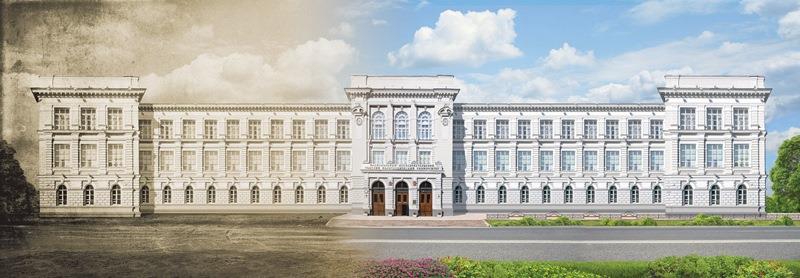 Лекции и семинары от иностранных гостей9-11 декабря 2019 года в рамках международного семинара университетов International Week’2019 и Tomsk International Science Program представители университетов Европы, Азии и США проводят открытые лекции и семинары для всех желающих. Язык лекций – английский. Понедельник 09.12Вторник 10.12Среда 11.12*Лекция читается с переводом на русскийВоскресенье 08.12Воскресенье 08.1212:00 – 16:00Посещение Семилужского острогаПонедельник 09.12Понедельник 09.1209:00 – 10:00Приветственный кофе и регистрация10:00 – 12:30Сессия: Томск: город студентов и университетовМесто проведения: Выставочный зал ГК ТПУМодератор:Волков М.Н., председатель Комитета международного сотрудничества, заместитель начальника Департамента международных и региональных связей Администрации Томской областиСпикеры:Рыбушкина С.В. начальник Отдела международных программ и грантов, ТПУТаюрская М.С., главный эксперт Отдела по работе с иностранными обучающимися, ТПУ  Бурбо Е., руководитель центра международного развития и партнерства, СибГМУ Масленникова О.Г., директор Центра совместных образовательных программ, ТГУ Зюбанов В.Ю., директор Департамента международного сотрудничества, ТГПУ Афанасьева М.А., эксперт Отдела международного сотрудничества, ТУСУРКовалева Д.В., эксперт Отдела международной образовательной деятельности ТГАСУ 12:30 – 14:00Обед14:00 – 15:00Приветственное слово от ректора ТПУ В.В. ДёминаСессия: Возможности международного сотрудничества: РоссияМесто проведения: Актовый зал ГК ТПУСпикеры:Кирьянова Л.Г., проректор по внешним связям, ТПУОствальд Р.В., заместитель проректора по научной работе и инновациям, ТПУ15:00 – 17:00Экскурсия по Томску17:00 – 19:00Приветственный ужинВторник 10.12 Вторник 10.12 09:00 – 09:30Приветственный кофе 09:30 – 11:00Сессия: Возможности международного сотрудничества: Азия и ЕвропаМесто проведения: Актовый зал ГК ТПУМодератор:Л.Г. Кирьянова, проректор по внешним связям, ТПУСпикеры: Варано М., старший эксперт по международным проектам, Королевский технический университет Стокгольма (Швеция)Мао Ю., заместитель директора Отдела международных связей, Пекинский технологический институт (Китай) Палуанова Л., старший менеджер Приемной комиссии, Назарбаев университет (Казахстан) 11:00 – 11:30Посещение Музея ТПУ11:30 – 12:30Круглый стол: Интеграция иностранных студентов – вызовы, способы, перспективыМесто проведения: Актовый зал ГК ТПУМодератор:Винклер А., советник по финансам и политике в сфере интернационализации, Технический университет Дармштадта (Германия)Спикеры: Варано М., старший эксперт по международным проектам Королевского технического университета Стокгольма (Швеция) Никифорова О.А., руководитель Центра социальной работы, ТПУ Жулёва Л. П., начальник Отдела по социальной адаптации и сопровождению иностранных студентов ТГУ Баловнева А.Н., главный эксперт Отдела по работе с иностранными обучающимися, ТПУ Коняева А. Д., заместитель декана по работе с иностранными студентами, СибГМУ Шилова Н.Г., специалист Отдела международной образовательной деятельности, ТГАСУ Франсис С., студент ТПУ (Индия)Ульрих Ф., студент ТГУ (Германия)Узаира А., студент СибГМУ (Индия)Ван С., студент ТГПУ (Китай)Куам Вагья Ж.Д., студент ТГАСУ (Камерун)12:30 – 14:00Обед14:00 – 17:00Институциональные встречи с представителями вузов ТомскаМесто проведения: Музей ГК ТПУСреда 11.12Среда 11.1210:00 – 14:00Экскурсия: университеты Томска14:00 – 18:00Двусторонние рабочие встречи по итогам International Week20:00 – 22:00Заключительный ужин14:30 – 16:20Проф. КИНГМА Герман.Университет Маастрихта, (Нидерланды)Образование будущего*Главный корпус ТГУ, ауд. 229Prof. Herman Kingma Maastricht University (Netherlands)Education of the Future*Main building TSU, 36 Lenin Ave. Room 229 14:00 – 14:30СТАНГЕЛЛИНИ Сесилия.Вагенингенский университет и научно-исследовательский центр (Нидерланды)Smart FarmingКорпус 16Б, ТПУ, ауд. 233Cecilia Stanghellini, Wageningen University & Research (Netherlands)Умные технологии в фермерском хозяйстве Building 16B, TPU, 12 Timakova St. Room 233 14:30 – 15:00ЛЭ СяоюньУниверситет Бейхан (Китай)LE XiaoyunУточняетсяУточняетсяBeihang University (China)14:30 – 16:20Проф. КОЛЕН Йонг Сук Пенсильванский университет в Индиане (США)Современные личностно-ориентированные методики преподавания математики* Главный корпус ТГУ, ауд. 229Prof. Yong S. Colen, Indiana University of Pennsylvania (USA)How to actualize student-centered mathematics teaching*Main building TSU, 36 Lenin Ave. Room 22915:00 – 16:00КАЦИМИРЕК КатринНемецкая служба академических обменов (DAAD, Германия)Презентация стипендиальных программ DAADГлавный корпус ТПУ, ауд. 209Cathrin KAZIMIREK DAAD (Germany)German Scholarship Programs Main building TPU, 30 Lenin Ave. Room 209 10:30 – 12:00Проф. ПРИКЕРТС ЙозефУниверситет Маастрихта, (Нидерланды)Объединение науки и индустрии: что нужно и чего нельзя делать для валоризации*Главный корпус ТГУ, ауд. 229Prof. Joseph Prickaerts Maastrich University (Netherlands)Collaboration of science and industry: what to be done and be avoided in valorization* Main building TSU, 36 Lenin Ave. Room 229 15:00 – 15:45ПЕРЕЙРА Педро Университет NOVA (Поругалия)Умные измерители для повышения качества энергии Корпус 8, ТПУPedro PEREIRA NOVA University (Portugal) Smart Meters for Power Quality EnhancementBuilding 8, TPU, 7 Usova St. Room 323 